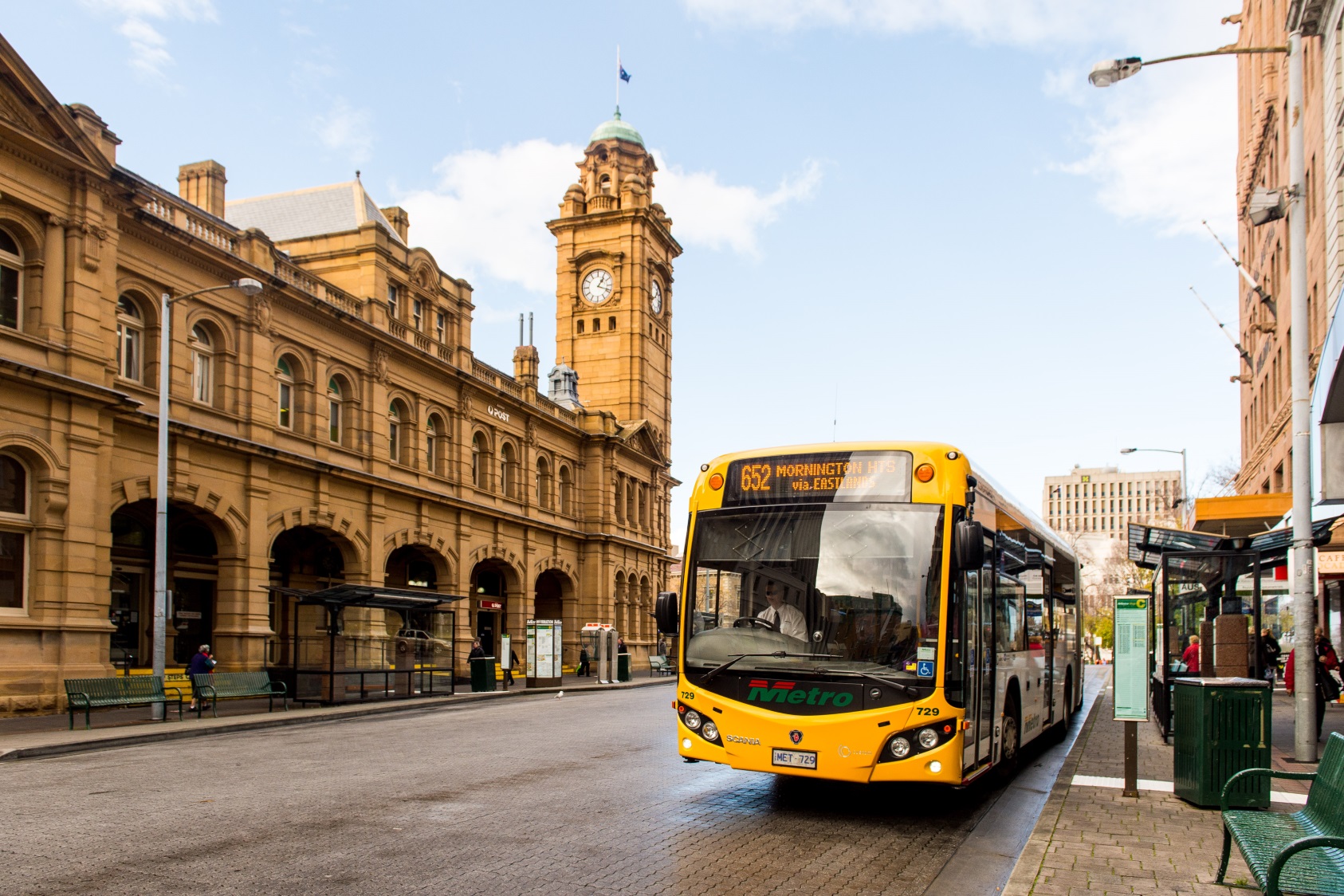 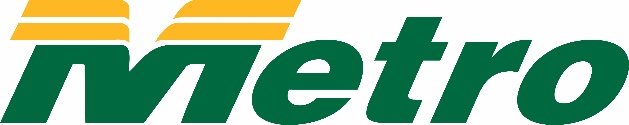 Bus Operator Application FormIntroduction												Thank you for applying for a position with Metro Tasmania.This application pack forms part of Metro Tasmania’s overall recruitment process. Please read the following information carefully and then provide the details requested so we can evaluate and process your application quickly and effectively.Who we are												Metro Tasmania Pty Ltd is a State-owned company established in February 1998.  The company trades as Metro and operates bus services in Hobart, Launceston and Burnie. Metro is the largest passenger transport company in Tasmania.Our VisionTo be the most attractive travel option for the Tasmanian public in Metro’s contract areas.Our Business PurposeTo be a sustainable bus company connecting people and communities.Our ValuesSafety We take pride in everyone getting home safely, byhaving a safe workplace; andputting safety first.Respect We show respect for everyone at all timesby acting with integrity in all our actions, words, and intentions.Resilience We have the courage to deal with our day-to-day challenges, showingdeterminationcommitment; andstrengthUnity We work together with honesty and transparency.We listen.We collaborate.We cooperate.We celebrate success.Service Driven We take pride in what we do and it is our pleasure to deliver an outstanding experience for everyone,recognising we have internal and external customers;continually challenging ourselves to do things better; andstriving for excellence.Requirements 											In order to be considered for a role with Metro, you must have the following:LicenceBe able to meet the requirements set out by the Department of State Growth to obtain an Ancillary Certificate to drive a Public Passenger Vehicle. Requirements can be found at the Department of State Growth Transport website: www.transport.tas.gov.au/licensing/getting-a-licence/public_passenger_vehicles_-_ancillary_certificateExperiencePrevious customer service experience is essential.  Prior experience in driving a heavy vehicle is highly regarded. Work Health, Safety, and Environment Bus Operators have a responsibility to:comply with the WH&S regulations, codes of practice and safe work instructionsbefore starting any work, ensure their own health and safety and that of others is not endangered by the actions or work they are about to undertakereport hazards and incidents to their supervisornot tamper or interfere with or misuse any device or equipment used for health and safety purposesactively participate in health and safety meetings, training and discussionsfollow and comply with safe work instructions, policies and procedures.Aptitude Excellent interpersonal and people skills, with the ability to:relate to passengers, answer their questions and offer assistanceunderstand and comply with the road rules, regulations and industry codes of practiceunderstand the specific requirements to assist passengers with special needs to access and use the bus servicework in a diverse and challenging environmentcarry out written or oral instructionswrite simple correspondence and complete formsOther Requirements  Applicants must not have applied for a driving position with Metro Tasmania in the last six months. Metro’s fleet of buses are fitted with seats that have a manufacturer’s stated safe working load, for this reason applicants must not weigh more than 130kg. If you are successful in gaining employment with Metro you will be required to provide a current National Police Certificate (date of issue within six months) and have or progressing with Working with Children Registration. For more information on Working with Children Registration please visit:www.justice.tas.gov.au/working_with_childrenHow to apply Please complete the following job application form then attach it to the completed self assessment along with a copy of your resume, qualifications and licences before posting or emailing to Metro Tasmania.Email to:						Post to:recruitment@metrotas.com.au 				Human Resources Department 	Metro TasmaniaPO Box 61Moonah Tasmania 7009Important information for applicants All correspondence will be sent to you via email.Metro Tasmania cannot be held responsible if you do not receive important information due to an email address not being provided correctly. If you do not respond to correspondence sent to you in a timely manner, we will presume you have withdrawn from the recruitment process.Applicants who submit incomplete applications or do not provide all requested documentation will not be considered for employment. Self-assessmentName This self-assessment is aimed at helping you determine whether you have the necessary qualifications, capabilities and qualities required to be a professional Bus Operator.Confidential Employment Application FormPosition you are applying for Full-Time  		Part-Time  		Casual   Location of position you are applying for Hobart  		Launceston  			Burnie   		Latrobe  Mandatory – must haveNoYesDetails if applicable Be able to meet the requirements set out by the Department of State Growth to obtain an Ancillary Certificate to drive a Public Passenger Vehicle.Be able to provide a current National Police Certificate (date of issue within last six months) Have or progressing towards a Working with Children Registration (provide registration number)Australian citizenship, permanent residency status or a visa that allows you to work in Australia (provide copy)Willingness to undergo a medical assessment (at the company’s expense) that includes providing a urine sample for drug testing and undertaking a physical assessmentWillingness to undertake periodical drug and alcohol testingA passion to drive in a safe and professional mannerYour own reliable transportDesirable – I also haveNoYesDetails if applicableA current Medium Rigid (MR), Heavy Rigid (HR) or Heavy Combination (HC) licenceExperience in customer service Experience in previous shift workI am willing and able to NoYesDetails if applicable Adhere to Metro’s Values Comply with the WH&S regulations, codes of practice and safe work instructionsDeliver high quality service to Metro customersContribute to Metro’s commitment to a harmonious and diverse workforcePersonal detailsPersonal detailsFull name:Residential address:Postal address:Contact detailsContact detailsEmailMobileHomeDriver’s licence details 	Driver’s licence details 	Driver’s licence details 	Driver’s licence details 	Driver’s licence details 	Driver’s licence details 	Driver’s licence details 	Please attach a copy of your Drivers licence when submitting your application. Please attach a copy of your Drivers licence when submitting your application. Please attach a copy of your Drivers licence when submitting your application. Please attach a copy of your Drivers licence when submitting your application. Please attach a copy of your Drivers licence when submitting your application. Please attach a copy of your Drivers licence when submitting your application. Please attach a copy of your Drivers licence when submitting your application. Driver’s licence number:Driver’s licence number:Driver’s licence number:Expiry Date:Expiry Date:Class: State:Licence conditions Licence conditions Other qualifications and competenciesPlease list any other qualifications, certificates of competence or additional experience you may have: Employment history  Please provide details of employment for the last 10 years, starting with your most recent employer.Employer: Position: Commenced employmentCommenced employmentCommenced employmentFinished employmentReason for leaving:Reason for leaving:Employer: Position: Commenced employmentCommenced employmentCommenced employmentFinished employmentReason for leaving:Reason for leaving:Employer: Position: Commenced employmentCommenced employmentCommenced employmentFinished employmentReason for leaving:Reason for leaving:Employer: Position: Commenced employmentCommenced employmentCommenced employmentFinished employmentReason for leaving:Reason for leaving:Employer: Position: Commenced employmentCommenced employmentCommenced employmentFinished employmentReason for leaving:Reason for leaving:ReferencesReferees should be supervisors or managers and cannot be work colleagues. If you are unable to provide management references please outline why and provide optional references.  Please confirm the following:	In providing references, I consent to verbal or written information being obtained from my referees for the purposes of assessing my suitability for this position.	I have notified my referees that they may be contacted and understand that the information will be supplied by my references in confidence.Name and title:Company:Relationship to applicant:Relationship to applicant:Contact details: Name and title:Company:Relationship to applicant:Relationship to applicant:Contact details: Name and title:Company:Relationship to applicant:Relationship to applicant:Contact details: Health and wellnessIt is your responsibility to ensure that you do not have any medical condition that may affect your ability to carry out the functions and responsibilities of the position.Describe your current state of health		Excellent 		Very Good		AverageAre you aware of any reason, medical or otherwise, why you may not be able to obtain an Ancillary Certificate to drive a Public Passenger Vehicle? 	No 	Yes orAre you aware of any reason, medical or otherwise, why you may not be able to completely perform the duties of a Bus Operator?	No 	Yes If you answered yes to either of the above questions, please provide further details: Compensation Have you ever received or are you currently receiving any Workers Compensation for any injury or disease?                                                                                                                                                                 No 	Yes If you answered yes, please provide further details:Compensation Have you ever received or are you currently receiving any Workers Compensation for any injury or disease?                                                                                                                                                                 No 	Yes If you answered yes, please provide further details:Employer at the time:Period of injury or illness:Details:Details:Employer at the time:Period of injury or illness:Details:Details:Declaration Declaration Declaration Declaration I hereby declare;I hereby declare;I hereby declare;I hereby declare;that the answers to the above questions are, to the best of my knowledge, true and correct;*that the answers to the above questions are, to the best of my knowledge, true and correct;*that the answers to the above questions are, to the best of my knowledge, true and correct;*that the answers to the above questions are, to the best of my knowledge, true and correct;*I fully understand that I must agree to register a zero (0.00%) drug and alcohol level at all times during working hours or at any other time while in charge of a company vehicle plant or equipment and that I may be requested to undertake a drug and alcohol test to determine this;I fully understand that I must agree to register a zero (0.00%) drug and alcohol level at all times during working hours or at any other time while in charge of a company vehicle plant or equipment and that I may be requested to undertake a drug and alcohol test to determine this;I fully understand that I must agree to register a zero (0.00%) drug and alcohol level at all times during working hours or at any other time while in charge of a company vehicle plant or equipment and that I may be requested to undertake a drug and alcohol test to determine this;I fully understand that I must agree to register a zero (0.00%) drug and alcohol level at all times during working hours or at any other time while in charge of a company vehicle plant or equipment and that I may be requested to undertake a drug and alcohol test to determine this;that I agree to undergo any medical examination (at the expense of the company) as may be requested by Metro Tasmania, whether before or after employment has commenced;that I agree to undergo any medical examination (at the expense of the company) as may be requested by Metro Tasmania, whether before or after employment has commenced;that I agree to undergo any medical examination (at the expense of the company) as may be requested by Metro Tasmania, whether before or after employment has commenced;that I agree to undergo any medical examination (at the expense of the company) as may be requested by Metro Tasmania, whether before or after employment has commenced;that if my application for employment is accepted, I will be bound by and will at all times observe and respect such terms and conditions of employment and such policies and procedures as may from time to time be specified or otherwise stipulated by Metro Tasmania;that if my application for employment is accepted, I will be bound by and will at all times observe and respect such terms and conditions of employment and such policies and procedures as may from time to time be specified or otherwise stipulated by Metro Tasmania;that if my application for employment is accepted, I will be bound by and will at all times observe and respect such terms and conditions of employment and such policies and procedures as may from time to time be specified or otherwise stipulated by Metro Tasmania;that if my application for employment is accepted, I will be bound by and will at all times observe and respect such terms and conditions of employment and such policies and procedures as may from time to time be specified or otherwise stipulated by Metro Tasmania;I fully understand that if my answers to any of the questions above are misleading, or do not disclose a condition or restriction that inhibits me from meeting the full requirements of the position of Bus Operator carrying public passengers, that Metro Tasmania will consider it to be repudiation of the contract of employment resulting from this application, for which termination of employment will be justified; andI fully understand that if my answers to any of the questions above are misleading, or do not disclose a condition or restriction that inhibits me from meeting the full requirements of the position of Bus Operator carrying public passengers, that Metro Tasmania will consider it to be repudiation of the contract of employment resulting from this application, for which termination of employment will be justified; andI fully understand that if my answers to any of the questions above are misleading, or do not disclose a condition or restriction that inhibits me from meeting the full requirements of the position of Bus Operator carrying public passengers, that Metro Tasmania will consider it to be repudiation of the contract of employment resulting from this application, for which termination of employment will be justified; andI fully understand that if my answers to any of the questions above are misleading, or do not disclose a condition or restriction that inhibits me from meeting the full requirements of the position of Bus Operator carrying public passengers, that Metro Tasmania will consider it to be repudiation of the contract of employment resulting from this application, for which termination of employment will be justified; andI acknowledge that Metro Tasmania operates under an Award/Enterprise Agreement.  I shall adhere to the provisions and conditions as specified within the Award/Agreement.I acknowledge that Metro Tasmania operates under an Award/Enterprise Agreement.  I shall adhere to the provisions and conditions as specified within the Award/Agreement.I acknowledge that Metro Tasmania operates under an Award/Enterprise Agreement.  I shall adhere to the provisions and conditions as specified within the Award/Agreement.I acknowledge that Metro Tasmania operates under an Award/Enterprise Agreement.  I shall adhere to the provisions and conditions as specified within the Award/Agreement.I acknowledge that Metro Tasmania operates under a Code of Conduct and if my application for employment is accepted I will be required to comply with the standards outlined in the Code of Conduct.  I acknowledge that Metro Tasmania operates under a Code of Conduct and if my application for employment is accepted I will be required to comply with the standards outlined in the Code of Conduct.  I acknowledge that Metro Tasmania operates under a Code of Conduct and if my application for employment is accepted I will be required to comply with the standards outlined in the Code of Conduct.  I acknowledge that Metro Tasmania operates under a Code of Conduct and if my application for employment is accepted I will be required to comply with the standards outlined in the Code of Conduct.  Signed Date: 